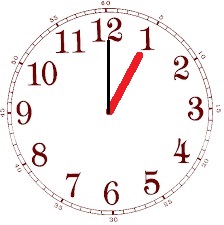 JEDNA HODINA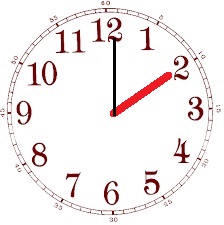 DVĚ HODINY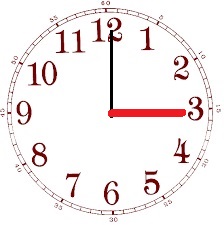 TŘI HODINY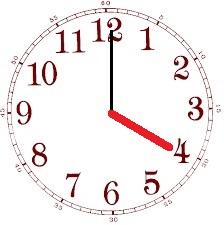 ČTYŘI HODINY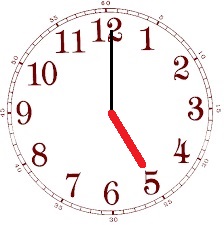 PĚT HODIN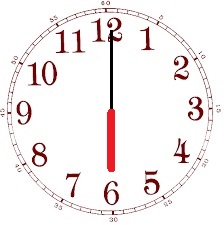 ŠEST HODIN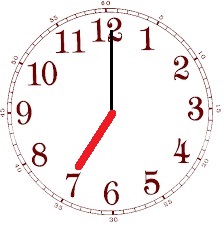 SEDM HODIN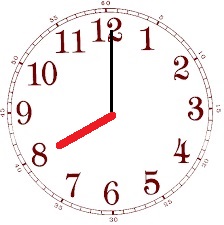 OSM HODIN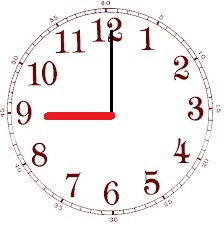 DEVĚT HODIN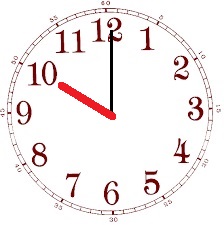 DESET HODIN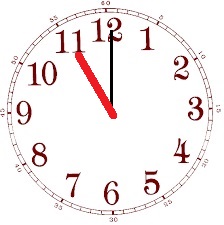 JEDENÁCT HODIN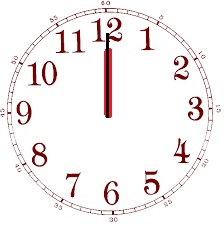 DVANÁCT HODIN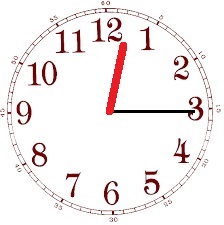 ČTVRT NA JEDNU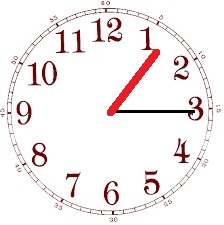 ČTVRT NA DVĚ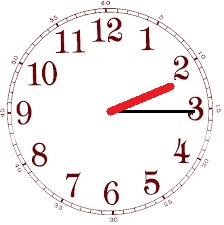 ČTVRT NA TŘI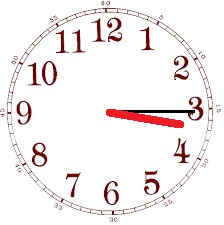 ČTVRT NA ČTYŘI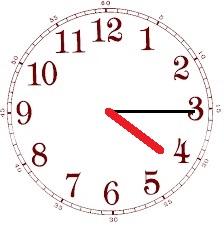 ČTVRT NA PĚT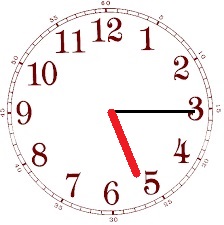 ČTVRT NA ŠEST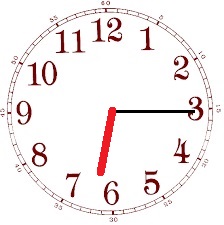 ČTVRT NA SEDM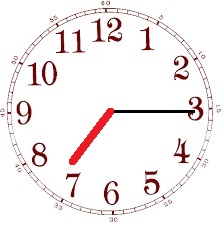 ČTVRT NA OSM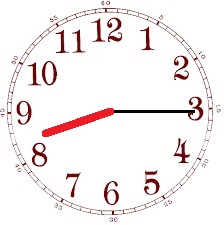 ČTVRT NA DEVĚT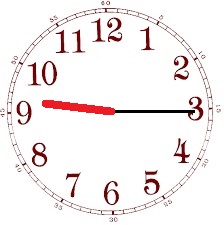 ČTVRT NA DESET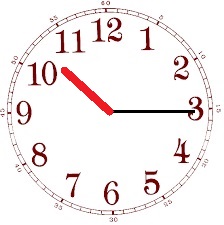 ČTVRT NA JEDENÁCT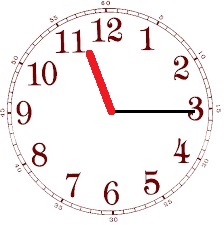 ČTVRT NA DVANÁCT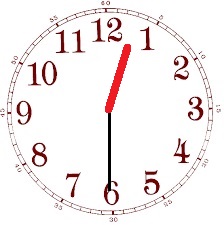 PŮL JEDNÉ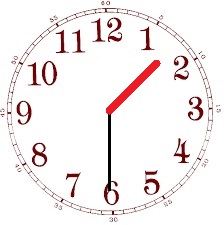 PŮL DRUHÉ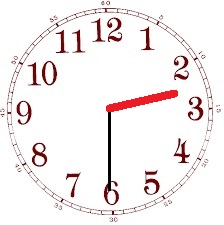 PŮL TŘETÍ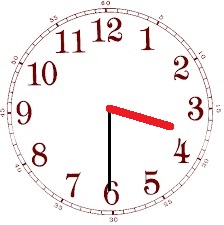 PŮL ČTVRTÉ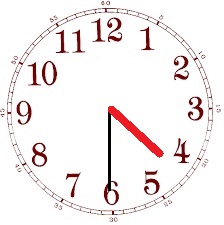 PŮL PÁTÉ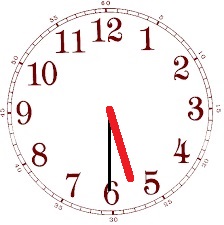 PŮL ŠESTÉ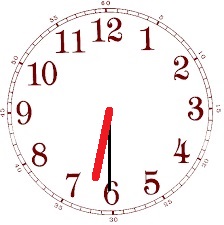 PŮL SEDMÉ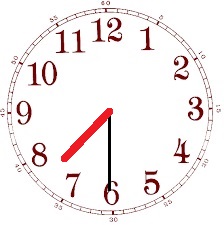 PŮL OSMÉ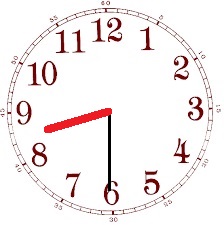 PŮL DEVÁTÉ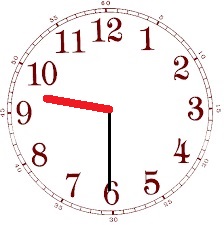 PŮL DESÁTÉ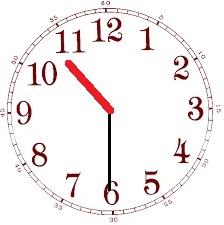 PŮL JEDENÁCTÉ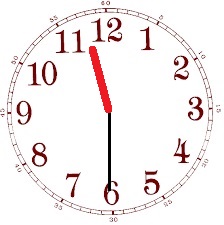 PŮL DVANÁCTÉ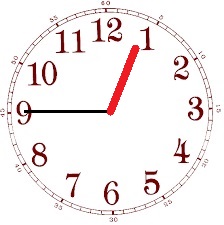 TŘIČTVRTĚ NA JEDNU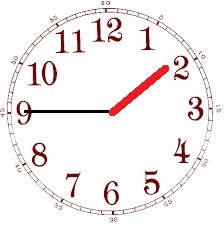 TŘIČTVRTĚ NA DVĚ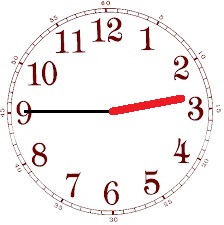 TŘIČTVRTĚ NA TŘI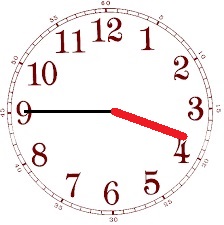 TŘIČTVRTĚ NA ČTYŘI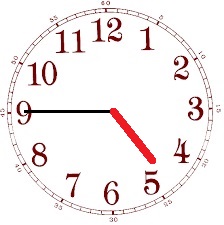 TŘIČTVRTĚ NA PĚTTŘIČTVRTĚ NA PĚT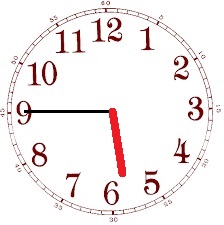 TŘIČTVRTĚ NA ŠEST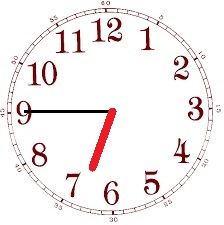 TŘIČTVRTĚ NA SEDM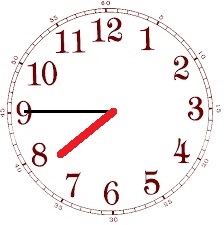 TŘIČTVRTĚ NA OSM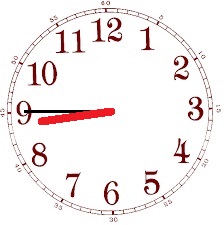 TŘIČTVRTĚ NA DEVĚT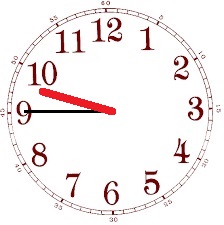 TŘIČTVRTĚ NA DESET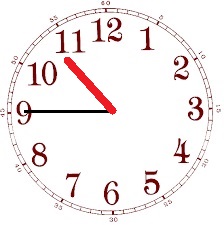 TŘIČTVRTĚ NA JEDENÁCT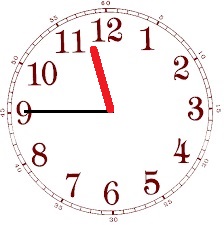 TŘIČTVRTĚ NA DVANÁCT